ބީލަން ހުށަހަޅާ ފަރާތުން ހުށަހަޅަންޖެހޭ ލިޔުންތައް އަދި ޗެކްލިސްޓް    ނޯޓް: މަތީގައިވާ ލިޔުންތަކުގެ އިތުރުން ސްޕަވައިޒަރާއި ސެކިއުރިޓީ އޮފިސަރުންގެ ގޮތުގައި ބޭނުންކުރާ ފަރާތްތަކުގެ އައިޑީކާޑް ކޮޕީއާއި، ތަޖުރިބާގެ ލިޔުންތައް އަދި ސެކިއުރިޓީ އޮފިސަރުން ބޭނުންކުރާނެ ޔުނީފޯމުގެ ނަމޫނާއެއް ހުށަހަޅަންވާނެއެވެ. 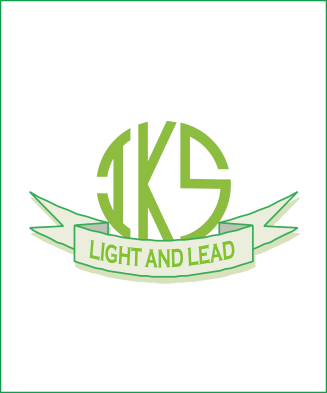 އިސްދޫ ކަލައިދޫ ސްކޫލްލ.ކަލައިދޫސެކިޔުރިޓީ ބެލެހެއްޓުމުގެ މަސައްކަތްކުރުމަށް ކުރިމަތިލާ ފަރާތްތަކަށް ދެވޭ މަޢުލޫމާތުސްކޫލްތަކުގެ ސެކިޔުރިޓީ ބަލަހައްޓައިދޭނެ ފަރާތެއް ހޯދުމަށް އިޢުލާނުކުރާނީ އެ ސްކޫލަކުންނެވެ. ބިޑް ހުށައަޅަންޖެހޭނީ 2020 ޑިސެމްބަރ 07 ވާ ހޯމަ ދުވަހުގެ 10:00 އަށް އިސްދޫ ކަލައިދޫ ސުކޫލަށެވެ.	ބިޑް އިވެލުއޭޓް ކުރުމުގައި ޕޮއިންޓްދޭނީ ތިރީގައިވާ މިންގަނޑުތަށެވެ.         - މަސައްކަތުގެ އަގަށް  70 ޕޮއިންޓް         - ތަޖުރިބާ އަށް  18 ޕޮއިންޓް (ސެކިޔުރިޓީ ބެލެހެއްޓުމުގެ މަސައްކަތްކޮށްފައިވާ ކޮންމެ އަހަކަށް 6 ޕޮއިންޓް، ގިނަވެގެން 3 އަހަރަށް- ތަމްރީނުލިބިފައިވާ ސެކިޔުރިޓީ އޮފިސަރުން ބޭނުންކުރުމަށް  12 ޕޮއިންޓް (6 މީހުނާ ހަމައަށް މީހަކަށް 2 ޕޮއިންޓް)	ސަރުކާރު ބަންދުނޫން ދުވަސްތަކުގައި ޑިޔުޓީ ގަޑިއަކީ މެންދުރުފަހު 2:00 ން ހެނދުނު 6:00 އަށެވެ. ސަރުކާރު ބަންދު ދުވަސްތަކުގައި 24 ގަޑިއިރު ސެކިޔުރިޓީ ބަލަހައްޓަން ވާނެއެވެ.ޑިޔުޓީކުރަން ހަމަޖެހިފައިވާ ގަޑީގައި މަދުވެގެން 1 އޮފިސަރު އަބަދުވެސް ޑިޔުޓީގައި ހުންނަންވާނެއެވެ. ( މިގަޑީގައި އޮފިސަރަކުނެތި ސްކޫލްތެރެ ހުސްވެގެން ނުވާނެއެވެ. )ނުރަސްމީ ދުވަސްތަކުގައާއި ނުރަސްމީ ގަޑީގައި ސްކޫލަށް ގެންނަ މުދާ އަދި އެހެނިހެން ތަކެއްޗާއި، ސްކޫލުން ނެރޭ ތަކެތީގެ މަޢުލޫމާތު އެކަމަށް ޚާއްސަ ކުރެވިފައިވާ ލޮގެއްގައި ލިޔެ ބަލަހައްޓަންވާނެއެވެ. ހުކުރުދުވަހު ހުކުރުގަޑީގައި ޑިޔުޓީ ކުރަން ހުންނަ ފަރާތުން ހުކުރު ނަމާދަށް ދާނަމަ ދާންވާނީ އެގަޑީގައި ޑިޔުޓީ ކުރާނެ ފަރާތެއް ހަމަޖެއްސުމަށްފަހު އެކަން ލޮގުގައި ލިޔެފައެވެ. ޑިޔުޓީގައި ހުންނަ މީހަކު އޮފީހުގެ ދިދަ ހެނދުނު 6:00 ޖަހާއިރު ނަގާ، އިރުއޮއްސި 6:00 ޖަހާއިރު ތިރިކުރަންވާނެއެވެ.ޑިޔުޓީގައި މަދުވެގެން އެއް ވޮޗަރު ހުންނަން ވާނެއެވެ.ޑިޔުޓީއެއްގެ ދިގުމިނަކީ ލޭބަރ ލޯގައި ބަޔާން ވެގެންވާ ގޮތުގެ މަތިން ގިނަވެގެން 8 ގަޑިއިރެވެ.ޑިޔުޓީގައި ހުންނައިރު އިށީންނާނެ ގޮނޑިއާއި ޑިޔުޓީ ސްޓޭޝަން ކަނޑައަޅާނީ އެ ސްކޫލަކުންނެވެ.ޑިއުޓީ ސްޓޭޝަންގައި އިށީންނާނެ ގޮނޑިއާއި މޭޒެއް ސްކޫލްގެ ފަރާތުން ހަމަޖައްސައިދޭނެއެވެ.ޑިޔުޓީ އޮފިސަރުންނަށް ސްކޫލްގެ މުވައްޒަފުންނަށް ޚާއްސަކުރެވިފައިވާ ފާޚާނާ ބޭނުންކުރެވޭނެއެވެ.މީގެ އިތުރަށް ސެކިއުރިޓީ ބެލެހެއްޓުމަށް ބޭނުންވާ ވަސީލަތްތަކާއި ޑިޔުޓީ ކުރާގަޑީގައި ޑިޔުޓީ އޮފިސަރަށް ބޭނުންވާ ކަންކަން ހަމަޖައްސަންޖެހޭނީ މަސައްކަތާއި ހަވާލުވާ ފަރާތުންނެވެ. ޑިޔުޓީގައި ހުންނަ ވޮޗަރު ބަލަހައްޓަންޖެހޭ ސަރަޙައްދު، މަގުތާކާއެކު ފާހަގަ ކުރެވިފައި އޮންނަންވާނެއެވެ.ކޮންމެ މަހެއް ފެށުމުގެ 3 ދުވަސް ކުރިން  ޖެހިގެން އަންނަ މަހުގެ ޑިޔުޓީ ރޯސްޓަރ ސްކޫލް އޮފީހަށް ހުށަހަޅަންވާނެއެވެ. އަދި ޑިއުޓީގައި ހުންނަ މުވައްޒަފަކު ބަދަލުވިޔަސް އެކަން އޮފީހުގައި އެވަގުތަކު ހުންނެވި ސިވިލް ސަރވިސްގެ އެންމެ އިސް މުވައްޒަފަކަށް އަންގަވަންވާނެއެވެ.ބިޑް ހުށަހަޅުއްވާ ފަރާތުން މި މަސައްކަތް އޮގަނައިޒް ކުރާނެ ފަރާތެއްގެ މަޢުލޫމާތާއި ގުޅޭނެ ފޯނު ނަންބަރާއި ގުޅަންޖެހޭ މީހެއްގެ ނަމާއެކު ހުށަހަޅަންވާނެއެވެ.ބިޑް ހުށަހަޅުއްވާ ފަރާތުގެ ޕްރޮފައިލްއެއް ހުށަހަޅަންވާނެއެވެ.ވިޔަފާރި ރަޖިސްޓަރީކުރުމުގެ ޤާނޫނު (ޤާނޫނު ނަންބަރު: 18/2014) ގެ ދަށުން ވިޔަފާރި ރަޖިސްޓަރީ ކުރެވިފައިވާ ފަރާތްތަކަށާއި، އަމިއްލަ ފަރުދުންގެ ވިޔަފާރީގެ ޤާނޫނު (ޤާނޫނު ނަންބަރު: 19/2014) ގެ ދަށުން ރަޖިސްޓަރީ ކުރެވިފައިވާ ފަރާތްތަކަށްވެސް މިކަމަށް ކުރިމަތިލެވިދާނެއެވެ. މިކަމަށް ކުރިމަތި ލާފަރާތްތަކުގެ ތެރެއިން އެސްކޫލެއް ހުންނަ ރަށުގެ ފަރާތްތަކަށް އިސްކަންދެވޭނެއެވެ.ގަވާއިދުން ރަޖިސްޓްރީކޮށްގެން ސެކިޔުރިޓީ ބެލެހެއްޓުމުގެ ޚިދުމަތްދޭ ފަރާތްތަކުން ރަޖިސްޓްރީގެ ކޮޕީއާއި، ޖީއެސްޓީ ރަޖިސްޓްރީގެ ކޮޕީ ހުށަހަޅަންވާނެއެވެ.މަސައްކަތުގެ ތަޖުރިބާ ހުރިކަން ހާމަކޮށްދިނުމުގެ ގޮތުން އެފަދަ ފަރާތްތަކުން އޭގެކުރިން ސެކިޔުރިޓީ ބެލެހެއްޓުމުގެ މަސައްކަތް ކޮށްދީފައިވާ ތަންތަނުން ދޫކޮށްފައިވާ މަސައްކަތްކުރިކަން އަންގައިދޭ ލިޔުންތައް ހުށަހަޅަންވާނެއެވެ.ބިޑްތައް އިވެލުއޭޓް ކުރެވޭނީ އެ ސްކޫލެއްގެ ބިޑް އިވެލުއޭޝަން ކޮމިޓީންނެވެ. އަދި މާކްސްދޭނެ އުޞޫލެއް ކަނޑައެޅިފައި އޮންނަންޖެހޭނެއެވެ.ސްކޫލްގައި ބޭއްވޭ އެސްއެސްސީ / އެޗްއެސްސީ އިމްތިޙާނާއި، ޖީސީއީ އޯލެވެލް / އޭލެވެލް އިމްތިޙާނުގެ ސުވާލުކަރުދާސްތައް ސްކޫލްގެ ސެކިޔުރިޓީ ރޫމަށް ލީއްސުރެ، އެއިމްތިޙާނުތައް ނިމިގެން ޖަވާބު ކަރުސާސްތައް ނެރެންދެން ސްކޫލްގެ ސެކިޔުރިޓީ ރޫމްގެ ސެކިޔުރިޓީ ސްކޫލުން އަންގާގޮތެއްގެ މަތިން އިތުރު އަގަކާނުލައި ބަލަހައްޓާއިދޭން ވާނެއެވެ.ޑިޔުޓީގައި ހުންނަ ވޮޗަރަކު ސްކޫލުގެ ބަގީޗާތަކަށް ހެނދުނާއި ހަވީރު ފެންދޭން ވާނެއެވެ.ޑިޔުޓީގައި ތިބޭއިރު ޤަވާޢިދުން ގަޑިއަކު އެއްފަހަރު ސްކޫލްގެ ޢިމާރާތްތަކާއި ގޯތިތެރެއާއި އެންމެހައި ތަންތަން ބަލައި ޗެކްކޮށް، އެއިން ތަނަކަށް އެއްވެސް ގެއްލުމެއް ލިބޭފަދަ ހާދިސާއެއް ހިނގާފައިވާ ނަމަ ޑިޔުޓީ ލޮގް ފޮތުގައި ރެކޯޑްކޮށް އެކަމެއް ވަގުތުން ސްކޫލުން ޢައްޔަންކޮށްފައިވާ ފަރާތަކަށް އަންގަންވާނެއެވެ. ޑިޔުޓީ ބަދަލުވާއިރު ކުރިން ހުރި ވޮޗަރު ، އަލަށް ޑިޔުޓީ އާ ޙަވާލުވާ މީހާއަށް ސްކޫލްގެ ޢިމާރާތްތަކާއި އެންމެހައި މުދަލާއި ތަންތަން ދައްކައި، އެއްވެސް ގެއްލުމެއް ވެފައިހުރިތޯ ރަނގަޅަށް ޗެކްކުރަން ވާނެއެވެ.ޑިޔުޓީގައި ތިބޭ މުވައްޒަފުން ތިބެންޖެހޭނީ ކޮންބައެއްކަން އެނގޭ ޔުނީފޯމެއް އަޅައިގެންނެވެ. އަދި އެމީހެއްގެ ނަންކާޑެއް ހަދައި ބޭރަށް ފެންނާނެހެން ޔުނިފޯމުގެ ޖީބުގައި ނުވަތަ ކަރުގައި އަޅުވާފައި ހުންނަންވާނެއެވެ.ޤަވާޢިދުން ސެކިޔުރިޓީ ބަލަހައްޓަންޖެހޭ ގަޑިއެއްގައި ގުދުރަތީ ގޮތުން ލިބޭ ގެއްލުންތައް ފިޔަވައި ސްކޫލްގެ ޢިމާރާތްތަކަށާއި މުދަލަށް ލިބޭ ގެއްލުންތަކަށް މަސައްކަތާ ހަވާލުވި ފަރާތުން ޒިންމާ ވާންޖެހޭނެއެވެ.ޑިޔުޓީގަޑީގައި ތިބޭ ގަޑިތަކުގައި ކަމާނުބެހޭ އެއްވެސް މީހަކު ސްކޫލްގެ ގޯތިތެރެއަށާއި، ޢިމާރާތްތަކުގެ ތެރެއަށް ވައްދައިގެން ނުވާނެއެވެ.ވޮޗަރުންގެ ގޮތުގައި ތިބޭ މީހުންނަކީ އަޚުލާޤީ ގޮތުން ސްކޫލްތަކުގައި މަސައްކަތްކުރުމަށް އެކަށީގެންވާ ބައެއްކަން ކަށަވަރުކުރުމަށްޓަކައި، ސެކިޔުރިޓީ ބެލެހެއްޓުމުގައި ބޭނުންކުރަންވާނީ، ވޭތުވެދިޔަ 5 އަހަރުދުވަހުގެ ތެރޭގައި ޤާނޫނީ ނުވަތަ ޝަރުޢީ ކުށެއްކުރިކަން ޝަރީއަތަށް ސާބިތުވެފައިނުވާ ފަރާތްތަކެވެ. އަދި މަސްތުވާ ތަކެތީގެ މައްސަލައެއްގައި ނުވަތަ ބަދުއަޚުލާޤީ މައްސަލައެއްގެ ތުހުމަތު ކުރެވިފައިވާ އެއްވެސް މީހަކު މިކަމުގައި ބޭނުންކޮށްގެން ނުވާނެއެވެ. މިގޮތުން މިކަމަށް ކުރިމަތިލާ ފަރާތްތަކުގެ ކުށުގެ ރެކޯޑް ފޯމް ހުށަހަޅަންވާނެއެވެ.މިގޮތުން ބިޑް ކާމިޔާބު ކުރާފަރާތުން ސެކިއުރިޓީ ބަލަހައްޓުމާގުޅޭ އެގްރިމެންޓްގައި ސޮއިކުރާ ތާރީޚުން ފެށިގެން 30 ދުވަހުގެ ތެރޭގައި ސެކިއުރިޓީ ބަލަހައްޓުމަށް ހަމަޖައްސާ މުވައްޒަފުންގެ ކުށުގެ ރެކޯޑް ފޯމް ސްކޫލަށް ހުށައަޅަންވާނެއެވެ.މި މަސައްކަތުގައި ގެންގުޅުއްވަންވާނީ ޢުމުރުން 18 އަހަރުފުރިފައިވާ، ޢުމުރުން 55 އަހަރުންދަށުގެ ޞިއްޙަތުގެ ގޮތުން އެކަށީގެންވާ ދިވެހި ރައްޔިތުންނެވެ.ބިޑް ކާމިޔާބުކޮށް އެގްރިމެންޓްކުރާ ފަރާތަށް މަސައްކަތުގެ އަގު ހަވާލުކުރެވޭނީ ބޭންކް މެދުވެރިކޮށް އެފަރާތުގެ ބޭންކް އެކައުންޓަށް ފައިސާ ޖަމާކޮށްގެންނެވެ.#ހުށަހަޅަންޖެހޭ ލިޔުންތައްބީލަން ހުށަހަޅާއިރު ތިރީގައިމިވާ މަޢުލޫމާތު އަދި ލިޔުމެއް އަދި ލިޔުންތައް މަދު ނުވަތަ ނެތްނަމަ ޑިސްކޮލިފައި ކުރެވޭނެއެވެ. ބީލަން ހުށަހަޅާއިރު ތިރީގައިމިވާ މަޢުލޫމާތު އަދި ލިޔުމެއް އަދި ލިޔުންތައް މަދު ނުވަތަ ނެތްނަމަ ޑިސްކޮލިފައި ކުރެވޭނެއެވެ. ބީލަން ހުށަހަޅާއިރު ތިރީގައިމިވާ މަޢުލޫމާތު އަދި ލިޔުމެއް އަދި ލިޔުންތައް މަދު ނުވަތަ ނެތްނަމަ ޑިސްކޮލިފައި ކުރެވޭނެއެވެ. ބީލަން ހުށަހަޅާއިރު ތިރީގައިމިވާ މަޢުލޫމާތު އަދި ލިޔުމެއް އަދި ލިޔުންތައް މަދު ނުވަތަ ނެތްނަމަ ޑިސްކޮލިފައި ކުރެވޭނެއެވެ. 1ބީލަން ހުށަހަޅާ ފޯމް (ޖަދުވަލު 2 )2ކުންފުނި/ޕާޓްނަރޝިޕް/ ކޯޕަރޭޓިވް ސޮސައިޓީ/ އަމިއްލަ ފަރުދުންގެ ވިޔަފާރީގެ ރެޖިސްޓްރީގެ ކޮޕީ 3ކުދި އަދި މެދުފަންތީގެ ވިޔަފާރީގެ ރަޖިސްޓްރީ4ހުށަހަޅާ އެސްޓިމޭޓް (ކޯޓޭޝަން / ބީ.އޯ.ކިޔު)5ހުށަހަޅާ ފަރާތުގެ ޕްރޮފައިލް (ޖަދުވަލު 3)6ޖީއެސްޓީ ރެޖިސްޓްރޭޝަން ސެޓްފިކެޓް ކޮޕީ (ޖީ.އެސް.ޓީއަށް ރެޖިސްޓްރީކޮށްފައިވާނަމަ)7ބީލަމުގައި ސޮއިކުރުމުގެ ހުއްދަ ލިޔުން (ޕަވަރ އޮފް އެޓާރނީ)86.1 ވަނަ މާއްދާގައިވާ ބަޔާންކުރާ ލިޔުން ހުށަހަޅަންޖެހޭނަމަ އެލިޔުން.9ބިޑު ސެކިއުރިޓީ (ބިޑު ސެކިއުރިޓީ ހުށަހަޅަންޖެހޭ ޕްރޮޖެކްޓްތަކަށް)ބީލަން ހުށަހަޅާއިރު ތިރީގައިމިވާ މަޢުލޫމާތު އަދި ލިޔުމެއް އަދި ލިޔުންތައް މަދު ނުވަތަ ނެތްނަމަ މާރކްސް ނުލިބޭނެއެވެ.ބީލަން ހުށަހަޅާއިރު ތިރީގައިމިވާ މަޢުލޫމާތު އަދި ލިޔުމެއް އަދި ލިޔުންތައް މަދު ނުވަތަ ނެތްނަމަ މާރކްސް ނުލިބޭނެއެވެ.ބީލަން ހުށަހަޅާއިރު ތިރީގައިމިވާ މަޢުލޫމާތު އަދި ލިޔުމެއް އަދި ލިޔުންތައް މަދު ނުވަތަ ނެތްނަމަ މާރކްސް ނުލިބޭނެއެވެ.ބީލަން ހުށަހަޅާއިރު ތިރީގައިމިވާ މަޢުލޫމާތު އަދި ލިޔުމެއް އަދި ލިޔުންތައް މަދު ނުވަތަ ނެތްނަމަ މާރކްސް ނުލިބޭނެއެވެ.10ބީލަން ހުށަހަޅާ މަސައްކަތާގުޅުންހުރި މަސައްކަތުގެ ތަޖްރިބާގެ ލިޔުންތައް އަދި ޖަދުވަލު 5 ފުރިހަމަކޮށް ހުށަހަޅާފައި11މާލީ ދަލީލު (ބޭންކް ގެރެންޓީއާއި ކްރެޑިޓް ފެސިލިޓީފަދަ) ގެ ލިޔުންތައް އަދި ޖަދުވަލު 4 ފުރިހަމަކޮށް ހުށަހަޅާފައިބީލަން ހުށަހަޅާއިރު ތިރީގައިމިވާ އިރުޝާދާ އެއްގޮތަށް ބީލަން ހުށަހަޅާފައިނުވާނަމަ ބީލަން ކެންސަލް ކުރުމުގެ އިޙްތިޔާރު ބީލަމަށް ހުޅުވާލި ފަރާތަށް ލިބިގެންވެއެވެ.ބީލަން ހުށަހަޅާއިރު ތިރީގައިމިވާ އިރުޝާދާ އެއްގޮތަށް ބީލަން ހުށަހަޅާފައިނުވާނަމަ ބީލަން ކެންސަލް ކުރުމުގެ އިޙްތިޔާރު ބީލަމަށް ހުޅުވާލި ފަރާތަށް ލިބިގެންވެއެވެ.ބީލަން ހުށަހަޅާއިރު ތިރީގައިމިވާ އިރުޝާދާ އެއްގޮތަށް ބީލަން ހުށަހަޅާފައިނުވާނަމަ ބީލަން ކެންސަލް ކުރުމުގެ އިޙްތިޔާރު ބީލަމަށް ހުޅުވާލި ފަރާތަށް ލިބިގެންވެއެވެ.ބީލަން ހުށަހަޅާއިރު ތިރީގައިމިވާ އިރުޝާދާ އެއްގޮތަށް ބީލަން ހުށަހަޅާފައިނުވާނަމަ ބީލަން ކެންސަލް ކުރުމުގެ އިޙްތިޔާރު ބީލަމަށް ހުޅުވާލި ފަރާތަށް ލިބިގެންވެއެވެ.12ހުށަހަޅަންޖެހޭ ލިޔުންތައް ހުރީ މިލިސްޓުގައި ވާ ތަރުތީބުން ތަރުތީބުކުރެވިފައި 13ޞަފްހާ ނަންބަރު ޖަހާފައި (ކިތައް ޞަފްޙާގެ ތެރެއިން ކިތައްވަނަ  ޞަފްޙާކަން އެނގޭގޮތަށް)14ޞަފްހާތަކުގައި ހުރީ ސޮއިކޮށްފައި 15ބީލަމުގެ ގަނޑުތައް ހުރީ ވަކިނުވާނެހެން ބައިންޑްކޮށް / ހީރަސްޖަހާފައިއެއްބަސްވުމުގައި ސޮއިކުރުމުގެ ކުރިން ހުށަހަޅަންޖެހޭ ލިޔުންތައްއެއްބަސްވުމުގައި ސޮއިކުރުމުގެ ކުރިން ހުށަހަޅަންޖެހޭ ލިޔުންތައްއެއްބަސްވުމުގައި ސޮއިކުރުމުގެ ކުރިން ހުށަހަޅަންޖެހޭ ލިޔުންތައްއެއްބަސްވުމުގައި ސޮއިކުރުމުގެ ކުރިން ހުށަހަޅަންޖެހޭ ލިޔުންތައް16މޯލްޑިވްސް އިންލަންޑް ރެވެނިއު އޮތޯރިޓީން ދޫކުރާ ޓެކްސް ކްލިއަރެންސް ރިޕޯޓްގެ ކޮޕީ (ދޫކުރިފަހުން 3 މަސް ހަމަނުވާ)17ގަވާއިދުން ޕެންޝަން ފައިސާ ދައްކާކަމުގެ ލިޔުމުގެ ކޮޕީ (އެންމެފަހުން ދެއްކި މަހުގެ އަދި މުވައްޒަފުން ނެތްނަމަ ނެތްކަމަށް ޕެންސަން އޮފީހުންދީފައިވާ ލިޔުން) (ދޫކުރިފަހުން 3 މަސް ހަމަނުވާ)ބީލަން އިވޭލުއޭޓް ކުރުމަށް ބޭނުން ކުރާނެ މިންގަނޑު